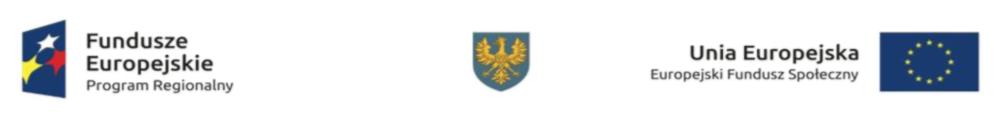 Załącznik nr 13 - Informacja o wykonaniu kryterium efektywności zatrudnieniowejWg stanu na dzień ….Lp.Grupa docelowaWartość docelowa (%)Liczba osób, które zakończyły udział w projekcieLiczba osób, które zakończyły udział w projekcieLiczba osób, które zakończyły udział w projekcieLiczba osób, które podjęły zatrudnienieLiczba osób, które podjęły zatrudnienieLiczba osób, które podjęły zatrudnienieOsiągnięta wartość wskaźnika efektywności zatrudnieniowej w ramach projektu (%)Osiągnięta wartość wskaźnika efektywności zatrudnieniowej w ramach projektu (%)Osiągnięta wartość wskaźnika efektywności zatrudnieniowej w ramach projektu (%)Stopień realizacji wskaźnika (%)Lp.Grupa docelowaWartość docelowa (%)KMOKMOKMOStopień realizacji wskaźnika (%)123456=4+5789=7+810=(7/4)*10011=(8/5)*10012=(9/6)*10013=(12/3)*100CT 8CT 8CT 8CT 8CT 8CT 8Działanie 7.6 Godzenia życia prywatnego i zawodowegoDziałanie 7.6 Godzenia życia prywatnego i zawodowegoDziałanie 7.6 Godzenia życia prywatnego i zawodowegoDziałanie 7.6 Godzenia życia prywatnego i zawodowegoDziałanie 7.6 Godzenia życia prywatnego i zawodowegoDziałanie 7.6 Godzenia życia prywatnego i zawodowegoKryterium efektywności zatrudnieniowej:Kryterium efektywności zatrudnieniowej:1dla kobiet39%2dla osób niepełnosprawnych33%3dla osób o niskich kwalifikacjach38%4dla osób długotrwale bezrobotnych30%5dla osób niekwalifikujących się do grupy osób długotrwale bezrobotnych/niepełnosprawnych/kobiet/w wieku 50 lat i więcej/o niskich kwalifikacjach/ posiadających co najmniej jedno dziecko do 6 roku życia43%